KLASA: 024-01/23-01/115URBROJ: 2170-30-23-1Omišalj, 2. studenog 2023.PREDMET: Savjetovanje sa zainteresiranom javnošću o Nacrtu odluke o visini novčanih iznosa javnih priznanja Općine Omišalj	Općina Omišalj Odluku o visini novčanih iznosa za javna priznanja donijela je 2014. godine („Službene novine Primorsko-goranske županije“ broj 10/14) i tom je Odlukom bilo definirano da se dobitniku nagrade za životno djelo dodjeljuje 5.000,00 kuna, odnosno 663,61 eura, a dobitnicima godišnje nagrade po 1.000,00 kuna, odnosno 132,72 eura (primjenom fiksnog tečaja konverzije 1 EUR = 7,53450 HRK). Uvođenjem eura pokazala se potreba za donošenjem nove odluke kojom bi se iznosi nagrada i uvećali.	Nacrtom odluke utvrđuje se visina novčanih iznosa za godišnje i nagradu za životno djelo Općine Omišalj.	Temeljem članka 11. Zakona o pravu na pristup informacijama („Narodne novine“ broj 25/13 i 85/15), jedinice lokalne samouprave dužne su provoditi savjetovanje s javnošću pri donošenju općih akata odnosno drugih strateških ili planskih dokumenata kad se njima utječe na interes građana i pravnih osoba. Na taj se način želi upoznati javnost sa predloženim Nacrtom odluke i pribaviti mišljenja, primjedbe i prijedloge zainteresirane javnosti, kako bi predloženo, ukoliko je zakonito i stručno utemeljeno, bilo prihvaćeno od strane donositelja odluke i u konačnosti ugrađeno u odredbe odluke.Svoje prijedloge vezane uz Nacrt odluke možete podnijeti putem Obrasca za savjetovanje dostupnog na ovoj stranici. Popunjen obrazac šalje se putem e-maila na adresu: sonja.cubranic@omisalj.hrSavjetovanje o nacrtu Prijedloga odluke otvoreno je do  1. prosinca 2023. godine.Po završetku Savjetovanja, svi pristigli prijedlozi bit će pregledani i razmotreni, sastavit će se Izvješće o prihvaćenim i neprihvaćenim prijedlozima kao i razlozima neprihvaćanja i to Izvješće bit će objavljeno na ovoj stranici.Općina Omišalj -nacrt-Na temelju članka 23. Odluke o javnim priznanjima Općine Omišalj („Službene novine Primorsko-goranske županije“ broj 4/14 i 26/20, dalje u tekstu: Odluka o javnim priznanjima) i članka 33. Statuta Općine Omišalj („Službene novine Primorsko-goranske županije“ broj 5/21), Općinsko vijeće Općine Omišalj na _ sjednici održanoj _________ godine donijelo jeODLUKUo visini novčanih iznosa javnih priznanja Općine OmišaljČlanak 1.(1) Ovom Odlukom o visini novčanih iznosa javnih priznanja Općine Omišalj (dalje u tekstu: Odluka) utvrđuje se visina novčanih iznosa javnih priznanja koje dodjeljuje Općina Omišalj.(2) Riječi i pojmovi koji se koriste u ovoj Odluci, a koji imaju rodno značenje, odnose se jednako na muški i ženski rod, bez obzira u kojem su rodu navedeni.Članak 2.Općina Omišalj, sukladno Odluci o javnim priznanjima, dodjeljuje nagrade za životno djelo i godišnje nagrade.Članak 3.(1) Visina novčane nagrade Općine Omišalj za životno djelo utvrđuje se u iznosu od 1.000,00 eura.(2) Visina godišnje novčane nagrade Općine Omišalj utvrđuje se u iznosu od 200,00 eura.Članak 4.Sredstva za dodjelu novčanih nagrada iz ove Odluke osiguravaju se godišnje u Proračunu Općine Omišalj.Članak 5.Danom stupanja na snagu ove Odluke prestaje važiti Odluka o visini novčanih iznosa javnih priznanja („Službene novine Primorsko-goranske županije“ broj 10/14).Članak 6.Ova Odluka stupa na snagu osmoga dana od dana objave u „Službenim novinama Primorsko-goranske županije“.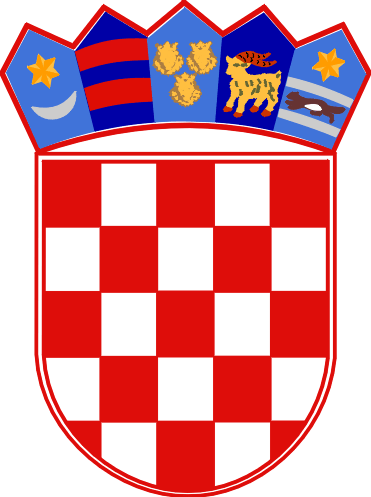 REPUBLIKA HRVATSKAPRIMORSKO-GORANSKA ŽUPANIJAOPĆINA OMIŠALJUPRAVNI ODJEL